ПРЕСС-РЕЛИЗ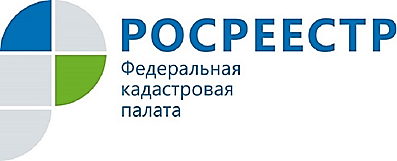 КАДАСТРОВАЯ ПАЛАТА ВЫДАЛА ПОЧТИ 100 ТЫСЯЧ ВЫПИСОК ИЗ РЕЕСТРА НЕДВИЖИМОСТИВ январе-феврале 2019 года Кадастровая палата по Курской области предоставила более 98 тыс. выписок из Единого государственного реестра недвижимости (ЕГРН). Электронный вид предоставления сведений из ЕГРН получил безусловное предпочтение у заявителей – 88% против 12% бумажных.В каком формате получить сведения, бумажном или электронном, заявитель выбирает сам. При этом электронную выписку можно передавать по электронным каналам связи, хранить на цифровых носителях, а также распечатать – и даже в этом случае она будет обладать полной юридической силой.Электронная выписка направляется на электронную почту заявителя в составе пакета документов формата ZIP. Выписка представляет собой документ в виде XML-файла, к которому также прилагается электронная подпись в формате SIG.Просмотреть полученные данные и проверить корректность электронной подписи, которой заверен документ, можно с помощью сервиса «Проверка электронного документа» на сайте Росреестра.  Также сервис позволяет сформировать печатное представление выписки. Для этого необходимо загрузить XML-файл и нажать кнопку «Проверить», а затем выбрать функцию «Показать файл».Выписка сведений из ЕГРН может потребоваться при различных операциях с недвижимостью (покупке, продаже, дарении, обмене, вступлении в наследство, оформлении кредита под залог имущества). Выписка позволяет удостовериться в том, что приобретаемое имущество свободно от запретов, арестов, не находится в залоге и не принадлежит третьему лицу.Задать вопросы о возможностях электронных сервисов Росреестра можно по телефону Контактного центра 8-800-100-34-34.Контакты для СМИАкулова Ольга Александровна,специалист по связям с общественностьюТел.: (4712) 72-40-00, доб. 2232E-mail: press@46.kadastr.ruАдрес: пр-д Сергеева, д. 10 А,Курск, 305048Веб-сайт: http://kadastr.ru; https://vk.com/fkp_46